ПРОДАЕТСЯ ЗЕМЕЛЬНЫЙ УЧАСТОК,расположенный в центре города Иркутскапо адресу: г. Иркутск, ул. Коммунистическая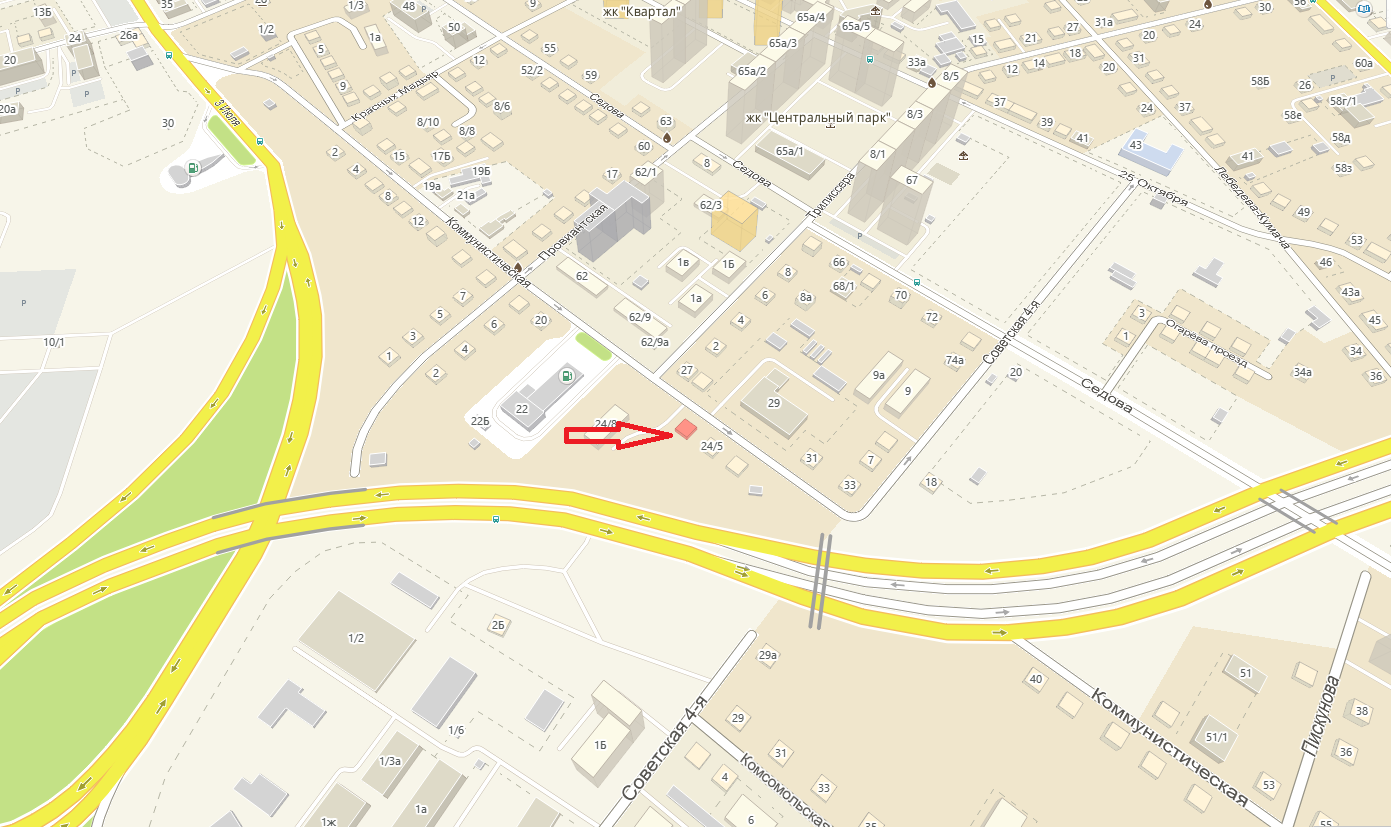 Расположение и описание земельного участка:Земельный участок расположен в районе дорожной развязки на Академический (Новый) мост, недалеко от Центрального парка.Кадастровый номер:38:36:000021:30591.Площадь:600 кв.м. Разрешенное использование:Под многоквартирный жилой дом.Стоимость 4 800 000 рублей.